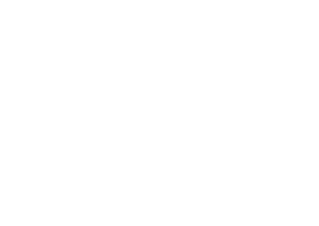 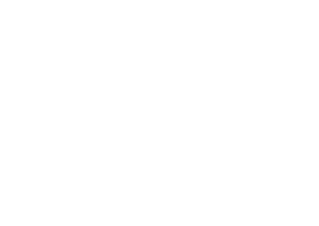 REGISTER OF INTERESTSPublication and ConfidentialityInformation will be published on the Commission’s website and may be routinely made available as part of other procedures, for example in response to a Freedom of Information request.Completing the form on the second and subsequent occasionsOccasionally, an individual will gain a new interest or activity which requires a change to the original form. In this case a new form must be completed for each new interest at the time that it arises and returned to the Executive Assistant so that the register can be updated.Note 1: RemunerationYou have a registerable interest where you receive remuneration by virtue of being:employed;self-employed;the holder of an office;a director of an undertaking;a partner in a firm; orundertaking a trade, profession or vocation or any other work.In relation to (i) above, the amount of remuneration does not require to be registered and remuneration received as a Member does not have to be registered.If a position is not remunerated it does not need to be registered under this category. However, unremunerated directorships may need to be registered under category two, “Related Undertakings”.If you receive any allowances in relation to membership of any organisation, the fact that you receive such an allowance must be registered.When registering employment, you must give the name of the employer, the nature of its business, and the nature of the post held in the organisation.When registering self-employment, you must provide the name and give details of the nature of business. When registering an interest in a partnership, you must give the name of the partnership and the nature of its business.Where you undertake a trade, profession or vocation, or any other work, the detail to be given is the nature of the work and its regularity. For example, if you write for a newspaper, you must give the name of the publication, and the frequency of articles for which you are paid.When registering a directorship, it is necessary to provide the registered name of the undertaking in which the directorship is held and the nature of its business.Registration of a pension is not required as this falls outside the scope of the category.Note 2: Related UndertakingsYou must register any directorships held which are themselves not remunerated but where the company (or other undertaking) in question is a subsidiary of, or a parent of, a company (or other undertaking) in which you hold a remunerated directorship.You must register the name of the subsidiary or parent company or other undertaking and the nature of its business, and its relationship to the company or other undertaking in which you are a director and from which you receive remuneration.The situations to which the above paragraphs apply are as follows:you are a director of a board of an undertaking and receive remuneration – declared under Category 1 – andyou are a director of a parent or subsidiary undertaking but do not receive remuneration in that capacity.Note 3: ContractsYou have a registerable interest where you (or a firm in which you are a partner, or an undertaking in which you are a director or in which you have shares where the nominal value of these shares is (a) greater than 1% of the issued share capital of theundertaking; or (b) greater than £25,000) have made a contract with the Commission:under which goods or services are to be provided, or works are to be executed; andwhich has not been fully discharged.You must register a description of the contract, including its duration, but excluding the consideration.Note 4: Houses, Land and BuildingsYou have a registerable interest where you own or have any other right or interest in houses, land and buildings, which may be significant to, of relevance to, or bear upon, the work and operation of the Commission.The test to be applied when considering appropriateness of registration is to ask whether a member of the public acting reasonably might consider any interests in houses, land and buildings could potentially affect your responsibilities to the Commission and to the public, or could influence your actions, speeches or decision-making.Note 5: Shares and SecuritiesYou have a registerable interest where you have an interest in shares which constitute a holding in a company or organisation which may be significant to, of relevance to, or bear upon, the work and operation of the Commission. You are not required to register the value of such interests.The test to be applied when considering appropriateness of registration is to ask whether a member of the public acting reasonably might consider any interests in shares and securities could potentially affect your responsibilities to the Commissionand to the public, or could influence your actions, speeches or decision-making.Note 6: Non-Financial InterestsYou may also have a registerable interest if you have non- financial interests, which may be significant to, of relevance to, or bear upon, the work and operation of the Commission. It is important that relevant interests such as membership or holding office in other public bodies, clubs, societies and organisations such as trades unions and voluntary organisations, are registered and described.The test to be applied when considering appropriateness of registration is to ask whether a member of the public acting reasonably might consider any non-financial interest could potentially affect your responsibilities to the Commission and to the public, or could influence your actions, speeches or decision-making.NameClaire Methven O’BrienDate30 May 2023SignatureClaire Methven O’BrienCategories of Registerable InterestsMember’s Registerable InterestsCategory One: RemunerationSee Note 1Employed (part-time), Reader in Law, University of DundeeEmployed (part-time), Global Practitioner, University of Strathclyde Business SchoolCategory Two: Related UndertakingsSee Note 2NoneCategory Three: ContractsSee Note 3NoneCategory Four: Houses, Land & BuildingsSee Note 4NoneCategory Five: Shares & SecuritiesSee Note 5NoneCategory Six: Non-Financial InterestsSee Note 6Member, International Law Association (UK Branch)Member, Socio-Legal Studies AssociationMember, Constitutional Law and Human Rights Sub- Committee, The Law Society of ScotlandMember, Advisory Council, University of Dundee, Scottish Human Rights Defenders Fellowship (2022-)